Муниципальное дошкольное образовательное учреждение«Детский сад № 13»«Использование интерактивной доски и планшетов в развитии умственных способностей у дошкольников».Воспитатель: Винокурова Т.С.Цель: формировать элементарные математические представления посредством занимательных игр и упражнений на интерактивной доске и на компьютерных планшетах. Обучающие задачи:Учить детей работать с планшетами и интерактивной доской. Понимать учебную задачу и выполнять ее самостоятельно. Совершенствовать умение преобразовывать геометрические фигуры в предметы. Совершенствовать навыки количественного счета в  пределах 10. Совершенствовать практические навыки детей в моделировании. Развивающие задачи: Развивать умение детей находить решение на поставленную проблему (поиск, мыслительные операции, логику, образное мышление, творческие способности). Развивать речь детей. Умение ориентироваться в пространстве посредством игры. Воспитательные задачи: Воспитывать усидчивость, отзывчивость, дружеские взаимоотношения, стремление оказать помощь другим, оказавшимся в трудной ситуации. Вызвать интерес к занятию.Материал к занятию: Планшеты с заданиями, интерактивная доска с презентацией занятия.Картинки с лабиринтом, фломастеры по количеству детей.Медальки с «Фиксиками» по количеству детей.Игра дидактическая в подарок.Ход занятия:Звучит музыка из мультфильма «Фиксики». Вос-ль: - Дети, сегодня к нам в гости кто-то пришёл.Появляется изображение Фиксиков на интерактивной доске.Вос-ль: - Кто же к нам сегодня пришёл, дети? Дети: - Фиксики! Вос-ль: - Фиксики пришли к нам сегодня за помощью.  У них потерялись инструменты, а они им очень нужны  для работы. Фиксики просят вас помочь им их найти. Вы согласны?Дети: - Да!На интерактивной доске появляется слайд, на нём картинка закрытая шестью пазлами.Вос – ль: - Дети, но чтобы вам их найти, и узнать что это за инструменты, нужно открыть все пазлы с заданиями. Вы готовы?Дети: - Да!Вос-ль: - Тогда смотрим первое задание.На интерактивной доске   появляется слайд с первым заданием. На нём изображены геометрические фигуры и предметы такой же формы. Дети находят это задание у себя в планшетах.Вос-ль: - Вам нужно будет каждый предмет поместить к той геометрической фигуре, на которую он похож по форме.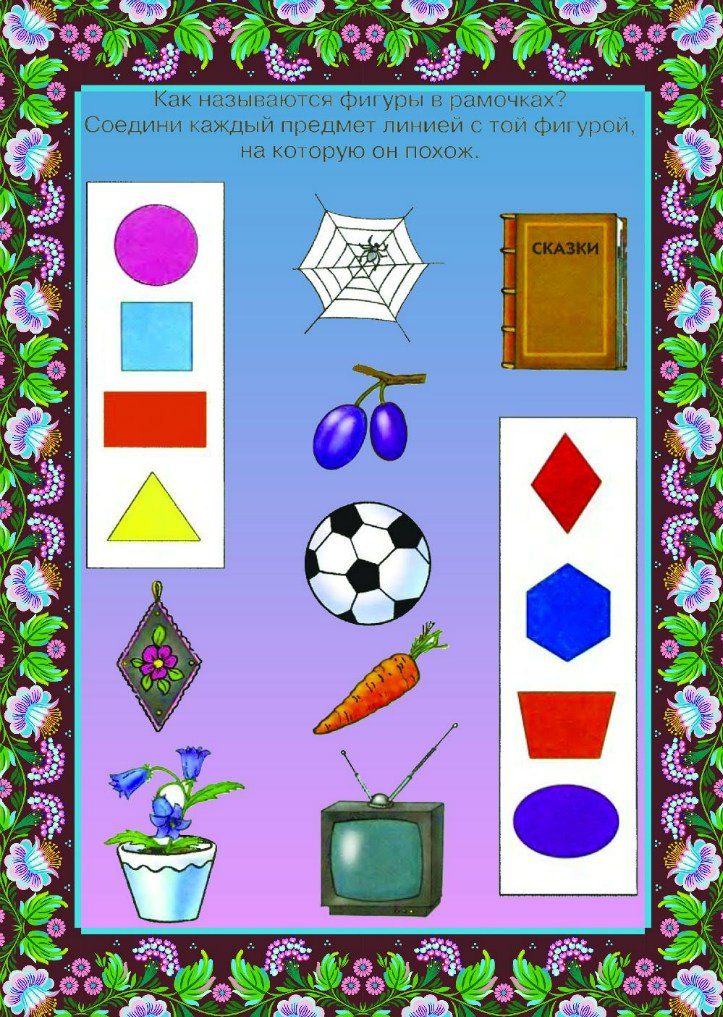  Дети рассматривают задание на планшетах, а потом выполняют его у интерактивной доски. После выполнения задания открывается первый пазл.Вос-ль: - Молодцы! А теперь второе задание. На интерактивной доске появляется слайд, на котором изображены разные вещи. Дети открывают задание на планшетах.Вос-ль: - Дети, вам нужно будет выбрать только те вещи, которые нам будут нужны зимой.Дети рассматривают вещи на планшетах, а потом выходят к интерактивной доске и работают на ней, выбирая нужные вещи для зимы.После выполнения задания открывается второй пазл.Вос-ль: - Молодцы и с этим заданием справились. Теперь третье задание. На интерактивной доске появляется две похожих картинки.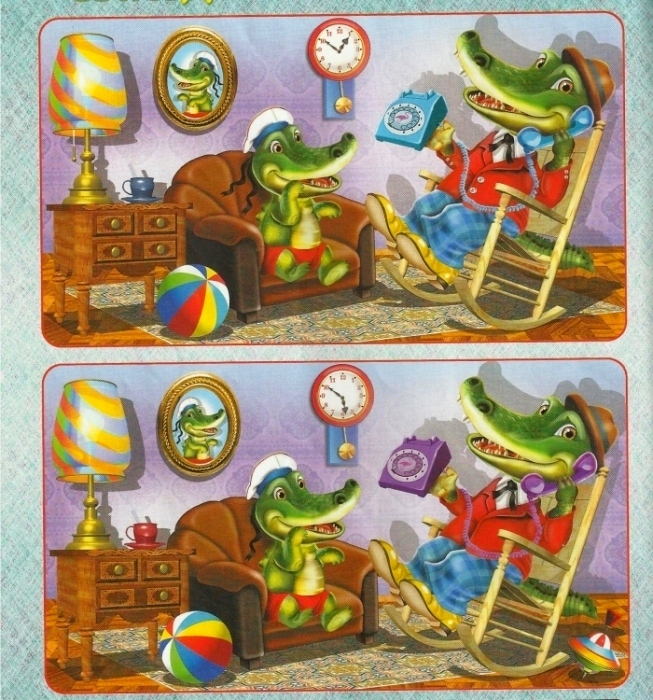 Вос-ль: - Вам нужно будет найти, чем эти картины отличаются друг от друга.Дети рассматривают картины на планшетах, и кто находит отличия выходят к интерактивной доске и отмечаю маркером.После выполнения задания открывается третий пазл.Вос-ль: - И с третьим заданием вы справились. А теперь Фиксики хотят, чтобы вы немного отдохнули. Ведь впереди вас ждут ещё задания.На интерактивной доске появляется слайд – физкультминутка.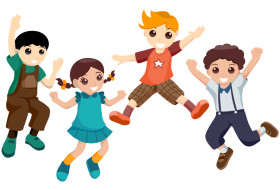 Проводится музыкальная физкультминутка.Вос-ль: - Ну, вот мы с вами немного отдохнули, и теперь нам предстоит справиться с четвёртым заданием.На интерактивной доске  появляется изображение светофора из геометрических фигур.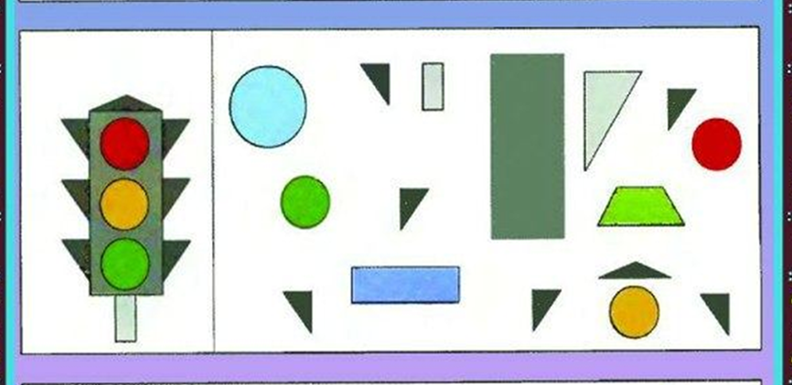 Вос-ль: - В четвёртом задании вам нужно будет составить из геометрических фигур светофор.Дети работают с планшетами, открывают страничку с заданием, рассматривают его, а потом подходят к интерактивной доске и выполняют задание. После  того, как задание выполнено, открывается четвёртый пазл.Вос-ль: - Теперь нам предстоит справиться с пятым заданием. У вас на столах лежат картинки с лабиринтом. Вам нужно будет помочь мышке добраться до сыра. Возьмите фломастер и проведите мышку к сыру по лабиринту.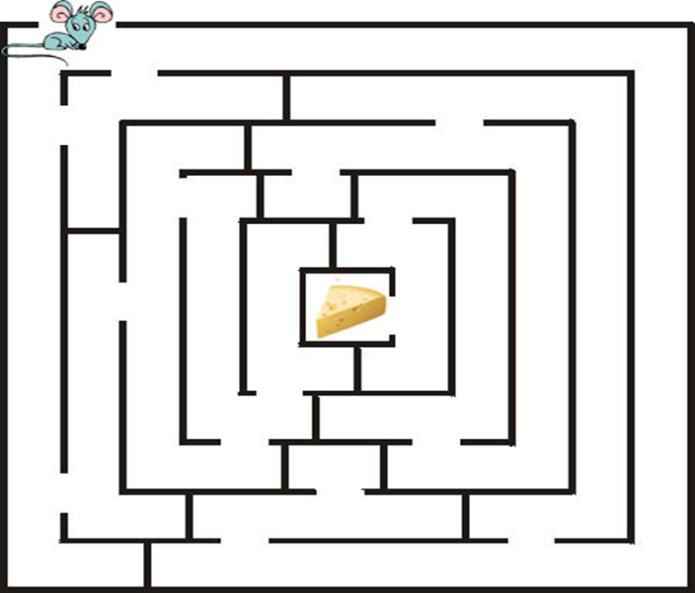 Дети выполняют задание. А потом кто-то из детей на интерактивной доске показывает правильный путь.После этого открывается пятый пазл.Вос-ль: - Молодцы ребята! А теперь нам осталось выполнить последнее задание,  и мы узнаем, какие инструменты потерялись у Фиксиков! Посмотрите  внимательно на свои планшеты и на интерактивную доску. На интерактивной доске  появляются цифры по порядку от 1 до 10,  дети находят их в своих планшетах, перелистывая страничку.0 1 2 3 4 5 6 7 8 9 10Вос-ль: - Дети, будьте внимательны, сейчас цифры поменяются местами, а вы должны будете сказать, какие из них стоят не на своём месте.На интерактивной доске появляются цифры стоящие вразнобой. Дети рассматривают их в планшетах.0 1 6 3 8 5 9 7 4  2 10 Дети находят цифры стоящие не на своём месте и исправляют ошибку. После этого открывается последний шестой пазл. На интерактивной доске  появляются потерянные Фиксиками инструменты.Вос-ль: - Ребята, какие вы молодцы! Со всеми заданиями справились и нашли инструменты, которые потеряли Фиксики.  И как же они называются?Дети: - Дрель и молоток!Вос-ль: - Правильно, ребята!  Фиксики говорят вам большое спасибо за помощь и хотят подарить вам на память вот эти медальки и игру.Воспитатель отдаёт детям подарки, звучит музыка из мульфильма  « Фиксики», занятие закончено.